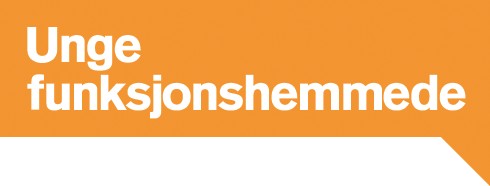 Oslo, 23/01-2019HØRINGSNOTAT TIL REPRESENTANTFORSLAG 51 S (DOKUMENT 8:51 S)Unge funksjonshemmede er en interesseorganisasjon for 37 diagnoseorganisasjoner for ungdom. Vi er en kunnskapsleverandør og samarbeidspartner innenfor utdanning inkluderende arbeidsliv, ungdomshelse og brukermedvirkning.Med dette ønsker vi å gi våre innspill til forslagets punkt 3, som omhandler unge uføres rett til arbeidsmarkedstiltak og økt oppfølging fra NAV.Norge nyter godt av høy sysselsetting, og en økonomi som går godt. Allikevel, tross innsats over tid, har vi ikke lykkes med å inkludere alle i arbeidslivet. Sysselsettingsandelen blant mennesker med funksjonsnedsettelse har stått tilnærmet stille siden 2006, og blant ungdom er det en negativ utvikling.Unge funksjonshemmede representerer en gruppe hvor disse problemstillingene krysses, og rammer enkelte ekstra hardt. Vi trenger derfor en arbeidslivspolitikk som prioriterer tiltak for unge med funksjonsnedsettelser og kronisk sykdom.Å bli erklært arbeidsufør i ung alder har både individuelle og samfunnsmessige konsekvenser. For samfunnet er dette tapt arbeidskraft, og for den enkelte betyr det en tilværelse med vedvarende lavinntekt, og uten det fellesskapet en arbeidsplass gir. Dette er en gruppe som øker i antall, noe som bør bekymre politikerne, og tilsi vilje til økt innsats på området.De siste årene har vi sett gledelige politiske tiltak som Ungdomsinnsatsen i NAV og Inkluderingsdugnaden med fokus på økt sysselsetting av mennesker med funksjonsnedsettelser. Allikevel er det urovekkende at de som står lengst unna arbeidslivet ofte er utelatt fra samtalen, og utenfor målgruppen for tiltak og bistand; nemlig unge uføre.Det er viktig å understreke at uføretrygd innvilges på bakgrunn av helsetilstand, og at enkelte derfor vil være for syke til å jobbe i det hele tatt. Dette forslaget gjelder ikke dem, men viser til den gruppen som er vurdert til å ha en restarbeidsevne. Uførereformen har gjort det enklere å utnytte eventuell restarbeidsevne. Samtidig så opplever mange unge å miste all arbeidsrettet bistand i det uføretrygd innvilges. De mister saksbehandleren sin, de mister tilgang til arbeidsmarkedstiltak, og står praktisk talt alene om å finne muligheter på arbeidsmarkedet.Dette er en svært krevende øvelse for unge. De har kanskje aldri hatt en jobb, og har liten eller ingen erfaring med jobbsøking. Mange har også få formelle kvalifikasjoner, eller lengre perioder uten aktivitet. Det kan også være utfordrende å finne stillinger som er tilstrekkelige fleksible, og arbeidsplasser som er tilstrekkelig tilrettelagt. Her ville bistand fra NAV kunne gjort en forskjell slik at flere unge uføre fikk muligheten til å delta i arbeidslivet. Unge funksjonshemmede mener mangelen på slik bistand er en stor urett mot unge som både kan og vil delta i arbeidslivet.Følger man den offentlige samtalen om unge som står utenfor får man inntrykk av at dette er en gruppe som trenger å stilles krav til, strammes opp og motiveres til aktivitet. Det er godt mulig dette gjør seg gjeldende for enkelte, men det burde være unødvendig å påpeke at «ungdom» nødvendigvis er en storog svært mangfoldig gruppe. Vi ønsker derfor å minne om at unge med funksjonsnedsettelser og kronisk sykdom møter en rekke strukturelle barrierer i arbeidslivet; både på arbeidsplassen og i tiltaksapparatet. Det som trengs er en målrettet innsats for å bygge ned disse barrierene slik at flere kommer i arbeid eller utdanning. Ungdomsvennlige tjenester i NAV, og en offensiv inkluderingsdugnad som også fokuserer på strukturelle utfordringer vil være en utmerket start.Unge funksjonshemmede ser representantforslagets punkt 3 som et godt og konkret tiltak som vil fjerne en av barrierene som eksisterer i dag. Det er også gledelig at det ifølge saksdokumentene tidligere har vekket interesse på tvers av partigrenser, og håper dette fortsatt er tilfelle. Vi mener forslaget kan sees i sammenheng med pågående innsatser som Ungdomsinnsatsen i NAV og Inkluderingsdugnaden. Det hadde vært en styrke om unge uføre ble inkludert som målgruppe i begge.Til slutt vil vi understreke at innsats for økt sysselsetting av unge med funksjonsnedsettelser og kronisk sykdom er et politisk ansvar i tråd med Norges internasjonale forpliktelser. FN-konvensjonen om rettighetene til mennesker med funksjonsnedsettelser (CRPD) er klar på rettigheten til arbeid, leve et selvstendig liv, og til å være en del av samfunnet. Regjeringens egen strategi for likestilling av mennesker med funksjonsnedsettelser Et samfunn for alle forplikter ytterligere til innsats.Unge funksjonshemmede forelegger komiteen følgende:Unge funksjonshemmede gir med dette sin fulle støtte til representantforslaget, og ber Stortinget anmode Regjeringen om å gi unge uføre med restarbeidsevne rett til arbeidsmarkedstiltak og arbeidsrettet bistand fra NAV.Unge funksjonshemmede ber Regjeringen inkludere unge uføre med restarbeidsevne i målgruppen for Ungdomsinnsatsen og Inkluderingsdugnaden, for å sikre gruppen arbeidsrettet bistand.Med vennlig hilsen,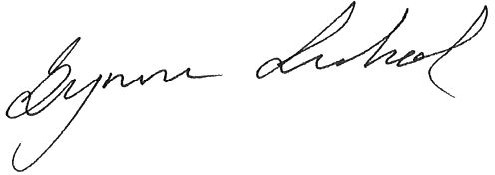 Synne Lerhol Generalsekretær